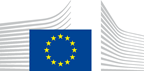 VACANCY NOTICESECONDED NATIONAL EXPERT TO THE EUROPEAN COMMISSION1.	Nature of the tasksUnits COMP.H.2 and H3 (working together as a cluster) are in charge of policy and enforcement of EU State aid rules applicable in all Member States in the areas of Research & Development & Innovation, the Environment (including decarbonising industrial processes, energy efficiency, e-mobility, circular economy etc)), Employment and Important Projects of Common European Interest (IPCEI). The Units are thus responsible for applying the Union's framework for State aid in the above areas in line with the relevant legislation, guidelines and case practice. It implements state aid control through the assessment of individual state aid cases and schemes and contributes to the development of state aid policy and initiatives in these fields. The Units also closely follow policy developments in other parts of the Commission, relating e.g. to the Green Deal, the Digital agenda, the new Industrial and SME strategies, the circular economy, REPowerEU etc. to ensure consistency with EU competition rules.We offer a highly interesting and rewarding case handler/ policy officer position. State aid case handlers have a responsible job with a variety of tasks. They deal with aid schemes and individual cases notified by Member States, complaints or cases taken up by own initiative. Cases involving large amounts of aid need to undergo a deep and detailed legal and economic assessment, which is a challenging and interesting task. It also involves frequent contacts with officials of the Member States, legal and economic advisers of undertakings and associated DGs. The same applies to policy work, which requires pro-active engagement with other DGs and a broad range of stakeholders on high priority and dynamic topics. Case handlers normally work in small teams responsible for the cases from the start until the formal adoption of a Commission decision. We offer the opportunity to join a dynamic team of professionals working in a stimulating, friendly and team-oriented environment. Given the economic and strategic importance of the areas for which the Unit is responsible, the position offers real scope for professional and personal development.H2 operates closely with the other Units in the Directorate and therefore colleagues may be requested from time to time, depending on workload considerations and linguistic needs, to work on cases under the remit of other Units.Colleagues joining DG COMP are offered a dedicated training to become familiar with the organisation and the working procedures of the Directorate-General. Coaching/mentoring is offered by an experienced colleague from the Unit. DG COMP applies a policy of equal opportunities and operates a flexitime system and occasional teleworking possibilities.2.	Main qualificationsa) Eligibility criteriaThe following eligibility criteria must be fulfilled by the candidate in order to be seconded to the Commission. Consequently, the candidate who does not fulfil all of these criteria will be automatically eliminated from the selection process.•	Professional experience: at least three years of professional experience in administrative, legal, scientific, technical, advisory or supervisory functions which are equivalent to those of function group AD;•	Seniority: candidates must have at least one year seniority with their employer that means having worked for an eligible employer as described in Art. 1 of the SNE decision on a permanent or contract basis for at least one year before the secondment; •	Linguistic skills: thorough knowledge of one of the EU languages and a satisfactory knowledge of another EU language to the extent necessary for the performance of the duties. SNE from a third country must produce evidence of a thorough knowledge of one EU language necessary for the performance of his duties.b)	Selection criteriaDiploma - university degree or - professional training or professional experience of an equivalent level  in the field(s) : economics and/or law and/or finance.Professional experienceSolid experience of economics and/or law and/or finance; with good analytical, drafting and communication skills.Professional experience related to State aid rules or EU funding rules in any of the areas of R&D&I, Environment, Employment or IPCEI would be an asset.Language(s) necessary for the performance of dutiesEnglish is the main working language, so very good drafting skills in English are essential. Good working knowledge of other EU languages is an advantage.3.	Submission of applications and selection procedureCandidates should send their application according to the Europass CV format (http://europass.cedefop.europa.eu/en/documents/curriculum-vitae) in English, French or German only to the Permanent Representation / Diplomatic Mission to the EU of their country, which will forward it to the competent services of the Commission within the deadline fixed by the latter. The CV must mention the date of birth and the nationality of the candidate. Not respecting this procedure or deadlines will automatically invalidate the application.Candidates are asked not to add any other documents (such as copy of passport, copy of degrees or certificate of professional experience, etc.). If necessary, these will be requested at a later stage. Candidates will be informed of the follow-up of their application by the unit concerned.4.	Conditions of the secondmentThe secondment will be governed by the Commission Decision C(2008)6866 of 12/11/2008 laying down rules on the secondment to the Commission of national experts and national experts in professional training (SNE Decision).The SNE will remain employed and remunerated by his/her employer during the secondment. He/she will equally remain covered by the national social security system. Unless for cost-free SNE, allowances may be granted by the Commission to SNE fulfilling the conditions provided for in Art. 17 of the SNE decision. During the secondment, SNE are subject to confidentiality, loyalty and absence of conflict of interest obligations, as provided for in Art. 6 and 7 of the SNE Decision.If any document is inexact, incomplete or missing, the application may be cancelled.Staff posted in a European Union Delegation are required to have a security clearance (up to SECRET UE/EU SECRET level according to Commission Decision (EU, Euratom) 2015/444 of 13 March 2015, OJ L 72, 17.03.2015, p. 53).The selected candidate has the obligation to launch the vetting procedure before getting the secondment confirmation.5.	Processing of personal dataThe selection, secondment and termination of the secondment of a national expert requires the Commission (the competent services of DG HR, DG BUDG, PMO and the DG concerned) to process personal data concerning the person to be seconded, under the responsibility of the Head of Unit of DG HR.B.1. The data processing is subject to the SNE Decision as well as the Regulation (EU) 2018/1725. Data is kept by the competent services for 7 years after the secondment (2 years for not selected experts).You have specific rights as a ‘data subject’ under Chapter III (Articles 14-25) of Regulation (EU) 2018/1725, in particular the right to access, rectify or erase your personal data and the right to restrict the processing of your personal data. Where applicable, you also have the right to object to the processing or the right to data portability.You can exercise your rights by contacting the Data Controller, or in case of conflict the Data Protection Officer. If necessary, you can also address the European Data Protection Supervisor. Their contact information is given below.Contact informationThe Data ControllerIf you would like to exercise your rights under Regulation (EU) 2018/1725, or if you have comments, questions or concerns, or if you would like to submit a complaint regarding the collection and use of your personal data, please feel free to contact the Data Controller, Unit HR.B.1, HR-B1-DPR@ec.europa.eu.The Data Protection Officer (DPO) of the CommissionYou may contact the Data Protection Officer (DATA-PROTECTION-OFFICER@ec.europa.eu) with regard to issues related to the processing of your personal data under Regulation (EU) 2018/1725.The European Data Protection Supervisor (EDPS)You have the right to have recourse (i.e. you can lodge a complaint) to the European Data Protection Supervisor (edps@edps.europa.eu) if you consider that your rights under Regulation (EU) 2018/1725 have been infringed as a result of the processing of your personal data by the Data Controller.To the attention of candidates from third countries: your personal data can be used for security checks.Post identification:(DG-DIR-UNIT)COMP-H-2Head of Unit:Email address:Telephone:Number of available posts:Suggested taking up duty:Suggested initial duration:Place of secondment:Demos SPATHARISdemos.spatharis@ec.europa.eu +32 2 299683914th quarter 2022 2 years1 Brussels   Luxemburg   Other: ……………..    With allowances                     Cost-freeThis vacancy notice is also open to    the following EFTA countries :
	 Iceland   Liechtenstein   Norway   Switzerland
	 EFTA-EEA In-Kind agreement (Iceland, Liechtenstein, Norway)
    the following third countries:
    the following intergovernmental organisations:This vacancy notice is also open to    the following EFTA countries :
	 Iceland   Liechtenstein   Norway   Switzerland
	 EFTA-EEA In-Kind agreement (Iceland, Liechtenstein, Norway)
    the following third countries:
    the following intergovernmental organisations: